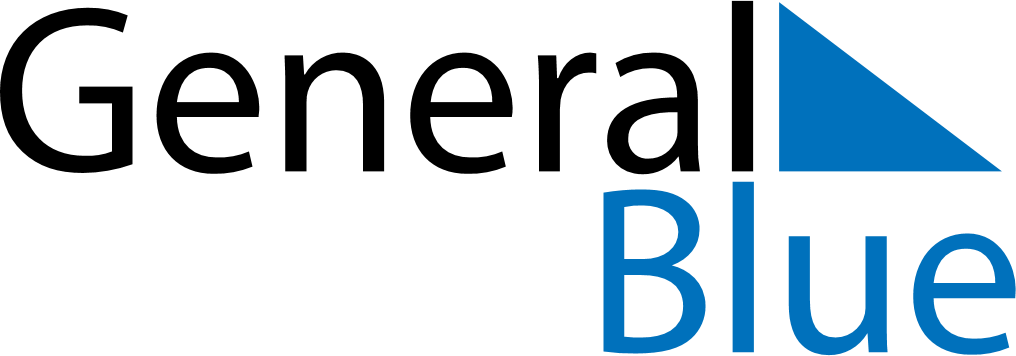 August 2022August 2022August 2022Costa RicaCosta RicaSUNMONTUEWEDTHUFRISAT123456Our Lady of Los Ángeles7891011121314151617181920Mother’s Day2122232425262728293031